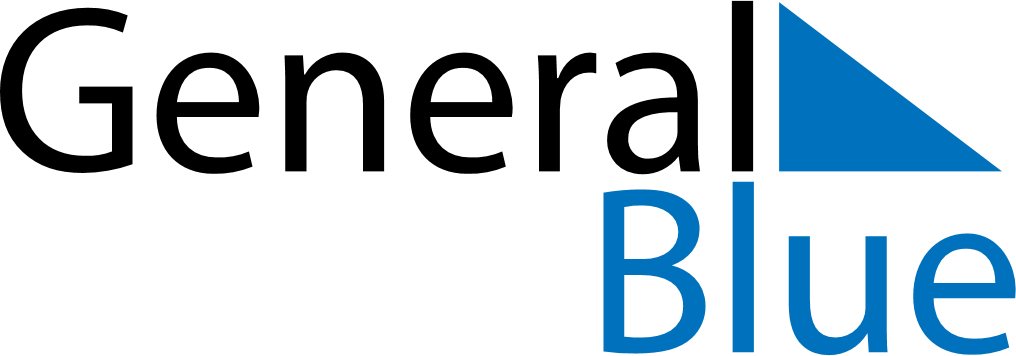 June 2024June 2024June 2024June 2024June 2024June 2024June 2024La Punta, San Luis, ArgentinaLa Punta, San Luis, ArgentinaLa Punta, San Luis, ArgentinaLa Punta, San Luis, ArgentinaLa Punta, San Luis, ArgentinaLa Punta, San Luis, ArgentinaLa Punta, San Luis, ArgentinaSundayMondayMondayTuesdayWednesdayThursdayFridaySaturday1Sunrise: 8:20 AMSunset: 6:25 PMDaylight: 10 hours and 5 minutes.23345678Sunrise: 8:20 AMSunset: 6:25 PMDaylight: 10 hours and 4 minutes.Sunrise: 8:21 AMSunset: 6:25 PMDaylight: 10 hours and 4 minutes.Sunrise: 8:21 AMSunset: 6:25 PMDaylight: 10 hours and 4 minutes.Sunrise: 8:21 AMSunset: 6:25 PMDaylight: 10 hours and 3 minutes.Sunrise: 8:22 AMSunset: 6:25 PMDaylight: 10 hours and 2 minutes.Sunrise: 8:22 AMSunset: 6:24 PMDaylight: 10 hours and 2 minutes.Sunrise: 8:23 AMSunset: 6:24 PMDaylight: 10 hours and 1 minute.Sunrise: 8:23 AMSunset: 6:24 PMDaylight: 10 hours and 0 minutes.910101112131415Sunrise: 8:24 AMSunset: 6:24 PMDaylight: 10 hours and 0 minutes.Sunrise: 8:24 AMSunset: 6:24 PMDaylight: 9 hours and 59 minutes.Sunrise: 8:24 AMSunset: 6:24 PMDaylight: 9 hours and 59 minutes.Sunrise: 8:25 AMSunset: 6:24 PMDaylight: 9 hours and 59 minutes.Sunrise: 8:25 AMSunset: 6:24 PMDaylight: 9 hours and 58 minutes.Sunrise: 8:26 AMSunset: 6:24 PMDaylight: 9 hours and 58 minutes.Sunrise: 8:26 AMSunset: 6:24 PMDaylight: 9 hours and 58 minutes.Sunrise: 8:26 AMSunset: 6:24 PMDaylight: 9 hours and 58 minutes.1617171819202122Sunrise: 8:27 AMSunset: 6:24 PMDaylight: 9 hours and 57 minutes.Sunrise: 8:27 AMSunset: 6:24 PMDaylight: 9 hours and 57 minutes.Sunrise: 8:27 AMSunset: 6:24 PMDaylight: 9 hours and 57 minutes.Sunrise: 8:27 AMSunset: 6:25 PMDaylight: 9 hours and 57 minutes.Sunrise: 8:27 AMSunset: 6:25 PMDaylight: 9 hours and 57 minutes.Sunrise: 8:28 AMSunset: 6:25 PMDaylight: 9 hours and 57 minutes.Sunrise: 8:28 AMSunset: 6:25 PMDaylight: 9 hours and 57 minutes.Sunrise: 8:28 AMSunset: 6:25 PMDaylight: 9 hours and 57 minutes.2324242526272829Sunrise: 8:28 AMSunset: 6:26 PMDaylight: 9 hours and 57 minutes.Sunrise: 8:28 AMSunset: 6:26 PMDaylight: 9 hours and 57 minutes.Sunrise: 8:28 AMSunset: 6:26 PMDaylight: 9 hours and 57 minutes.Sunrise: 8:29 AMSunset: 6:26 PMDaylight: 9 hours and 57 minutes.Sunrise: 8:29 AMSunset: 6:27 PMDaylight: 9 hours and 57 minutes.Sunrise: 8:29 AMSunset: 6:27 PMDaylight: 9 hours and 58 minutes.Sunrise: 8:29 AMSunset: 6:27 PMDaylight: 9 hours and 58 minutes.Sunrise: 8:29 AMSunset: 6:28 PMDaylight: 9 hours and 58 minutes.30Sunrise: 8:29 AMSunset: 6:28 PMDaylight: 9 hours and 59 minutes.